ПОЛОЖЕНИЕ о Межмуниципальном Фестивале«Шаги в бизнес»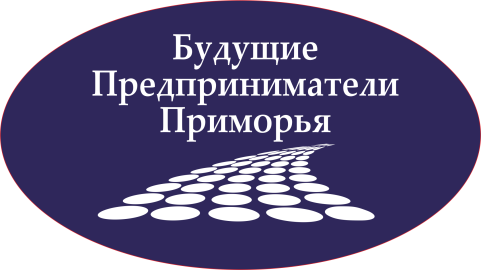 ОБЩИЕ ПОЛОЖЕНИЯ1.1. Настоящее Положение о Межмуниципальном Фестивале «Шаги в бизнес» (далее - Положение) определяет цель, задачи, порядок проведения, категории участников и условия их участия в Межмуниципальном Фестивале «Шаги в бизнес» (далее – Фестиваль).1.2. Положение разработано в целях реализации мероприятий по повышению интереса приморских школьников к предпринимательской деятельности как способу эффективного участия в экономической жизни региона и успешной реализации собственного потенциала.1.3. Официальная страница Фестиваля: http://futureprim.tilda.ws/step1.4. Telegram-канал Фестиваля https://t.me/joinchat/JM1p-xR4lCXRTF-xu-8TMQОРГАНИЗАТОР, ОРГКОМИТЕТ, КООРДИНАТОРЫ ФЕСТИВАЛЯ2.1. Организатором Фестиваля является Муниципальное бюджетное учреждение дополнительного образования «Дом детского творчества» городского округа Спасск-Дальний (далее - Организатор).2.2. Организатор:- утверждает Положение о Фестивале;- координирует подготовку и проведение Фестиваля.2.3. В оргкомитет Фестиваля включаются представители муниципальных образований Приморского края, являющиеся участниками проекта «Будущие предприниматели Приморья»:АртемБольшой КаменьВладивостокДальнегорскСпасск-ДальнийКавалеровский районМихайловский районНадеждинский районОльгинский районСпасский районЧерниговский район2.4. Оргкомитет Фестиваля:- проводит работу по подготовке и проведению Фестиваля;- определяет состав и организует работу экспертов Фестиваля;- решает иные вопросы по организации и проведению Фестиваля.2.5. В целях проведения внутриклассного, внутришкольного, муниципального этапов Фестиваля органы управления образованием муниципальных образований, являющихся участниками проекта «Будущие предприниматели Приморья», самостоятельно определяют координаторов Фестиваля, которые решают вопросы проведения данных этапов согласно порядку, определенному настоящим Положением.ЦЕЛЬ И ЗАДАЧИ ФЕСТИВАЛЯ3.1.  Целью Фестиваля является повышение интереса приморских школьников к предпринимательской деятельности.3.2. Основные задачи Фестиваля:- совершенствование знаний учащихся 7-8 классов о предпринимательской    деятельности;- изучение учащимися лучшего опыта предпринимательства своего муниципального образования, региона, страны, мира;- содействие профессиональному самоопределению учащихся 7-8 классов.3.4. Фестиваль является первым этапом проекта «Будущие предприниматели Приморья».УЧАСТНИКИ ФЕСТИВАЛЯВ Фестивале принимают участие учащиеся 7-8 классов общеобразовательных организаций Приморского края.ПОРЯДОК ПРОВЕДЕНИЯ ФЕСТИВАЛЯ5.1. Фестиваль проводится в несколько этапов в период с 17.02.2020 по 20.04.2020:внутриклассный этап с 17.02.2020 по 20.03.2020внутришкольный этап с 20.03.2020 по 27.03.2020муниципальный этап с 27.03.2020 по 10.04.2020межмуниципальный этап с 10.04.2020 по 20.04.20205.2. К участию допускаются презентации лучшего опыта предпринимательства муниципалитета, региона, страны, мира (на выбор), выполненные индивидуально или группой до 5 человек в соответствии с заданными параметрами (далее – презентации). Содержание презентации должно раскрывать взгляд школьников на “секреты успеха” известных предпринимателей, трудности создания бизнеса и пути их преодоления и иметь краткое описание бизнеса.Презентации должны иметь следующую структуру:титульный слайд (муниципальное образование, образовательное учреждение, класс, фамилия, имя участника(ов), ФИО куратора и его должность (при наличии), название работы, название Фестиваля, год);от одного до  двух слайдов - данные предпринимателя (фамилия, имя, краткое описание личных, профессиональных качеств предпринимателя);от трех до шести слайдов – краткое описание бизнеса: название и характеристика компании и ее продукции (или услуги), потенциальные клиенты; условия, оказавшие влияние на успех бизнеса;от одного до трех слайдов – краткое описание трудностей при создании бизнеса и способов их устранения;от двух до трех слайдов – краткое описание социальной активности бизнеса.На внутриклассный этап Фестиваля представляются презентации без ограничения по количеству; на внутришкольный и муниципальный этапы допускаются лучшие презентации без ограничения по количеству, на межмуниципальный этап к участию допускаются по 3 работы, набравшие наибольшее количество баллов по итогам муниципального этапа.К участию в межмуниципальном этапе Фестиваля допускаются презентации, выполненные в формате PPTX и предоставленные в Оргкомитет до 20.04.2020 на электронную почту: futureprimspassk@gmail.com.Презентации, имеющие менее 70% авторского текста по результатам проверки в системе «Антиплагиат», к участию в Фестивале не допускаются;Работы участников Межмуниципального этапа Фестиваля размещаются самостоятельно участниками Фестиваля на цифровой платформе “Будущие предприниматели Приморья” в разделе «Шаги в бизнес»: http://futureprim.tilda.ws/step.ОЦЕНКА РАБОТ6.1 Работы межмуниципального этапа Фестиваля оцениваются по балльной системе:- актуальность бизнеса для муниципалитета, региона (1-5 баллов);- оригинальность оформления презентации, грамотность (1-5 баллов);- наличие графиков, таблиц, диаграмм в презентации (1-3 баллов);- полнота описания предпринимательского опыта: качеств предпринимателя, его бизнеса, условий, обеспечивших успех бизнеса, трудностей при создании бизнеса и способов их преодоления, социальной активности бизнеса (1-10 баллов);- соответствие структуры презентации условиям Положения (1-3 баллов).6.2. Экспертная оценка презентаций может осуществляться:- работниками системы образования;- родителями (законными представителями) учащихся, осуществляющими предпринимательскую деятельность;- представителями предпринимательского сообщества;- представителями органов власти.Каждая презентация получает оценку не менее чем 3-х экспертов, в том числе с обязательным включением представителей предпринимательского сообщества.6.3. Срок проведения экспертной оценки презентаций межмуниципального этапа Фестиваля - до 15.05.2020 г.6.4. Экспертная оценка презентаций межмуниципального этапа Фестиваля производится на цифровой платформе «Будущие предприниматели Приморья»: http://futureprim.tilda.ws/step.ПОДВЕДЕНИЕ ИТОГОВ И НАГРАЖДЕНИЕ7.1. Подведение итогов и награждение победителей внутриклассных, внутришкольных и муниципальных этапов Фестиваля организуются координаторами Фестиваля.7.2. Победителями Фестиваля считаются участники межмуниципального этапа Фестиваля, набравшие максимальное количество   баллов. Они награждаются Дипломами 1, 2 и 3 степени. Дипломы будут размещены на официальной странице Фестиваля http://futureprim.tilda.ws/step с 22.05.2020 г.7.3. На межмуниципальном этапе Фестиваля могут присуждаться специальные призы, не присуждаться призовые места, присуждаться призовые места двум и более участникам, набравшим одинаковое количество баллов.7.4. Все участники межмуниципального этапа Фестиваля получат сертификат участника Фестиваля. Сертификаты будут размещены на официальной странице Фестиваля http://futureprim.tilda.ws/step с 22.05.2020 г.7.5. Кураторы, подготовившие участников и победителей межмуниципального этапа Фестиваля получат сертификат кураторов. Сертификаты будут размещены на официальной странице Фестиваля http://futureprim.tilda.ws/step с 22.05.2020 г.КОНТАКТЫСОГЛАСОВАНОРуководитель проекта«Будущие предприниматели Приморья»___________Е. Г. Бондаренко«___» _____________2020 г.УТВЕРЖДАЮДиректор Муниципального бюджетного учреждения дополнительного образования«Дом детского творчества» городского округа Спасск-Дальний_________________Е. П. Плутов«___» _________________2020 г.Ф.И.ОДолжностьКонтактыБондаренко Елена ГеннадьевнаРуководитель проекта «Будущие предприниматели Приморья», начальник управления образования АГО Спасск-Дальний 8(42352)2-47-68e-mail:ElenaBondarenko.spk@mail.ruПлутов Евгений ПавловичДиректорМБУ ДО ДДТг.о.Спасск-Дальний8(42352)2-11-55e-mail:futureprimspassk@gmail.comКлименко Елена Геннадьевна ДиректорМБОУ СОШ №4г.о.Спасск-Дальний8(42352)2-43-47e-mail:spassk-school4@mail.ruКосолапова Татьяна ЛеонидовнаМетодистМКУ “ЦФХ и МО ОУГО Спасск-Дальний”8(42352)2-34-82e-mail:motilkovanina@gmail.comСурова Олеся ИвановнаУчитель информатикиМБОУ СОШ №4г.о.Спасск-Дальнийe-mail:futureprimspassk@gmail.com